MANUFACTURED HOMEPERMIT Package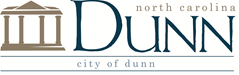 PLANNING & INSPECTIONS DEPARTMENTPOST OFFICE BOX 1065 • DUNN, NORTH CAROLINA 28335(910) 230-3505 • FAX (910) 230-9005www.dunn-nc.orgBUILDING InsPECTION DEPARTMENT	910-230-3505PLANNING & ZONING DEPARTMENT	910-230-3505, x227CITY CODE ENFORCEMENT Division	910-230-3505, x226“This institution is an equal opportunity provider and employer”If you wish to file a Civil rights program complaint of discrimination, complete the usda program discrimination complaint form online at http:www.ascr.usda.gov/complaint filing cust.html, or at an usda office, or call (866) 632-9992 or request the form.  you may also write a letter containing all of the information requested in the form.  Send your completed complaint form to us by mail at u.s. department of agriculture, director, office of adjudication, 1400 independence avenue, s.w., washington, d.c. 20250-9410, by fax (202) 690-7442 or email at program.intake@usda.gov.”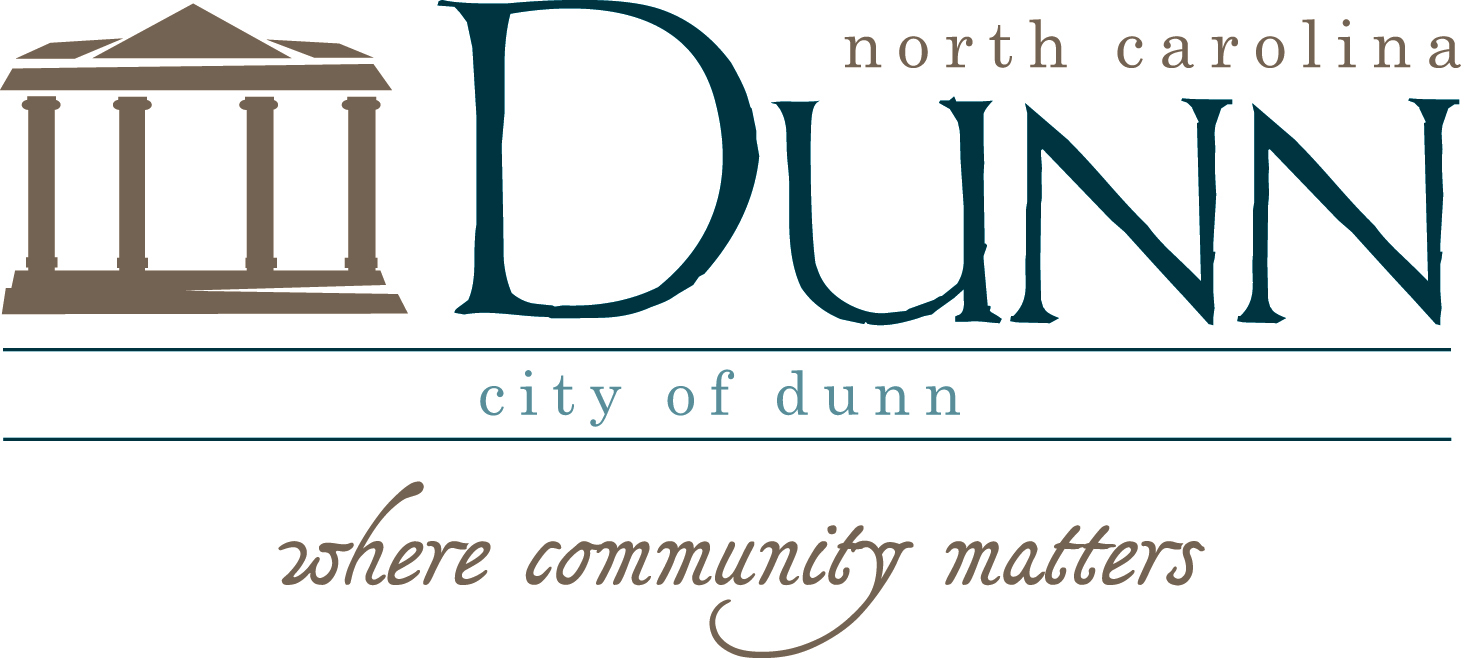 APPLICATION FOR MANUFACTURED HOME PERMIT Inside  Limits	Zone: _______LOCATION OF SITE: (Street Address)	VALUATION OF HOME 		 SIZE OF HOME	 	 x 	OWNER__________________________________________TELEPHONE#	ADDRESS__________________________________CITY______________STATE___ZIP	Moving/Set-Up Contractor:                                                     Set-up Cost: $____________Name: ______________________________________ Telephone:	Address:  : : _____ Zip: 	N.C. State License #: __________________ E-mail:______________________________________Set-Up Contractor Signature: 	E-mail Address: 	Contact Person: ______________________________ Phone Number: _________ Fax:	Electrical Contractor:                                                            Electrical Cost: $___________	Name: ___________________________________________	Telephone: __________________Address:  : : _____ Zip:	N.C. State License #: __________________ E-mail:______________________________________Expiration of Workers Compensation Insurance: _____________/__________/	Electrical Contractor Signature: 	Plumbing Contractor:                                                                Plumbing Cost: $_________Name: ___________________________________________	Telephone: __________________Address:  : : _____ Zip:	N.C. State License #: __________________ E-mail:______________________________________Expiration of Workers Compensation Insurance: _____________/__________/	Plumbing Contractor Signature: 	Mechanical Contractor:                                                           Mechanical Cost: $________Name: ___________________________________________	Telephone: __________________Address:  : : _____ Zip: 	N.C. State License #: __________________ E-mail:______________________________________Expiration of Workers Compensation Insurance: _____________/__________/	Mechanical Contractor Signature: 	I hereby agree to follow the City of Dunn’s Planning & Zoning Ordinances as provided by the City of Dunn Planning & Inspections Department.Applicant Signature: __________________________________     Date: ___________________Section 22-1 DefinitionsClass A Manufactured Home means a manufactured home constructed after July 1, 1976, that meet or exceeds the construction standards promulgated by the U.S. Department of Housing and Urban Development that were in effect at the time of construction and that satisfies the following additional criteria:The manufactured home has a length not exceeding four (4) times its width, with length measured along the longest axis and width measured at the narrowest part of the other axis;The manufactured home has a minimum of one thousand two hundred (1,200) square feet of enclosed and heated living area;The pitch of the roof of the manufactured home has a minimum vertical rise of three and two-tenths (3.2) feet for each twelve (12) feet of horizontal run and the roof is finished with a  type of composition shingle that is commonly used in standard residential construction;The roof eaves and gable overhangs shall be twelve-inch minimum (rain gutters may be included in the minimum dimensions);The exterior siding consists predominantly of vinyl or aluminum horizontal lap siding (whose reflectivity does not exceed that of gloss white paint), wood, or hardboard, comparable in composition, appearance, and durability to the exterior siding commonly used in standard residential construction;The manufactured home is set up in accordance with the standards set by the North Carolina Department of Insurance and a continuous, permanent masonry foundation or masonry curtain wall, unpierced except for required ventilation and access, is installed under the perimeter of the manufactured home;The front entrance to the manufactured home has stairs and a porch, the porch being at least four (4) feet by six (6) feet in size.  Stairs, porches, and entrance platforms, ramps and other means of entrance and exit to and from the home shall be installed or constructed in accordance with the North Carolina State Building Code;The moving hitch, wheels and axles, and transporting lights have been removed;Each manufactured home shall be only for single-family occupancy;A manufactured home shall comply with the Federal Housing Administration requirements relative to tie downs;The electrical meters servicing the manufactured home shall be mounted (attached) directly to the manufactured home;A multi-sectional manufactured home is required.  A singular sectional manufactured home is prohibited; andAll manufactured homes shall otherwise meet all applicable zoning regulations for the zoning districts in which the home is to be located.I have read and understand the above requirements for the placement of a Class A Manufactured Home as it pertains to the City of Dunn Zoning Ordinance.Owner Signature								Date        Manufactured Home Dealer Signature			                                            DateCity of Dunn Planning & Inspections Department102 N. Powell Ave.  P.O. Box 1065Dunn, NC 28335Main: (910) 230-3505  Fax: (910) 230-9005City of Dunn Planning & Inspections Department102 N. Powell Ave.  P.O. Box 1065Dunn, NC 28335Main: (910) 230-3505  Fax: (910) 230-9005